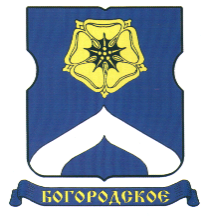 СОВЕТ ДЕПУТАТОВМУНИЦИПАЛЬНОГО ОКРУГА БОГОРОДСКОЕРЕШЕНИЕ22.12.2020  г. № 12/05О бюджете муниципального округа Богородское на2021 год и плановый период 2022 и 2023 годовВ соответствии с Бюджетным кодексом Российской Федерации, Федеральным законом от 6 октября 2003 года № 131-ФЗ «Об общих принципах организации местного самоуправления в Российской Федерации», законами города Москвы от 6 ноября 2002 года № 56 «Об организации местного самоуправления в городе Москве», от 10 сентября 2008 года № 39 «О бюджетном устройстве и бюджетном процессе в городе Москве», от 10 декабря 2020 года № 28  «О бюджете города Москвы на 2021 год и плановый период 2022 и 2023 годов», Уставом муниципального округа Богородское, Положением о бюджетном процессе в муниципальном округе Богородское в городе Москве, утвержденным решением Совета депутатов муниципального округа Богородское от 23октября 2014 года № 14/03,Совет депутатов муниципального округа Богородское  решил:1. Утвердить бюджет муниципального округа Богородское на 2021 год и плановый период 2022 и 2023 годов со следующими характеристиками и показателями:1.1. Основные характеристики бюджета муниципального округа Богородское на 2021 год:1.1.1) общий объем доходов бюджета муниципального округа Богородское в сумме 23 565,3 тыс. рублей;1.1.2) общий объем расходов бюджета муниципального округа Богородское в сумме 23 565,3 тыс. рублей;1.1.3)дефицит (-), профицит (+) бюджета муниципального округа Богородское в сумме 0,0 тыс. рублей.1.2.Основные характеристики бюджета муниципального округа Богородское на 2022 годи 2023 год:1.2.1) общий объем доходов бюджета муниципального округа Богородское на 2022 год в сумме 30 815,0 тыс. руб. и на 2023 год в сумме 23 565,3 тыс. руб. 1.2.2) общий объем расходов бюджета муниципального округа Богородское на 2022 год в сумме 30 815,0 тыс. рублей,   в том числе условно утвержденные расходы в сумме 770,4тыс. рублей и на 2023 год в сумме 23 565,3 тыс. рублей, в том числе условно утвержденные расходы в сумме 1 178,3 тыс. рублей;1.2.3) дефицит (-), профицит (+) бюджета муниципального округа Богородское на 2022 год в сумме 0,0 тыс. рублей и на 2023 год в сумме 0,0 тыс. рублей. 1.3. Доходы бюджета муниципального округа Богородское в суммах согласно приложению 1 к настоящему решению.1.4. Перечень главных администраторов доходов бюджета муниципального округа Богородское согласно приложению 2 к настоящему решению.1.5. Перечень главных администраторов источников финансирования дефицита бюджета муниципального округа Богородское согласно приложению 3 к настоящему решению.1.6. Распределение бюджетных ассигнований по разделам, подразделам, целевым статьям, группам (группам и подгруппам), видов расходов классификации расходов бюджета муниципального округа Богородское на 2021 год и на плановый период 2022 и 2023 годов согласно приложениям 4 и 5 к настоящему решению.1.7. Ведомственная структура расходов бюджета муниципального округа Богородское на 2021 год и на плановый период 2022 и 2023 годов согласно приложениям 6 и 7 к настоящему решению.1.8. Общий объем бюджетных ассигнований, направляемых на исполнение публичных нормативных обязательств, в 2021 году в сумме 0,0 тыс. рублей, в 2022 году в сумме 0,0 тыс. рублей, в 2023 году в сумме 0,0 тыс. рублей.1.9. Источники финансирования дефицита бюджета муниципального округа Богородское на 2021 год и плановый период 2022 и 2023 годов согласно приложению 8 к настоящему решению.1.10 Объем межбюджетных трансфертов, получаемых из бюджета города Москвы бюджетом муниципального округа Богородское в 2021 году в сумме 0,0 тыс. рублей, в 2022 году в сумме 0,0 тыс. рублей, в 2023 году в сумме 0,0 тыс. рублей. Объем межбюджетных трансфертов на 2021 год будет уточнен.1.11. Объем межбюджетных трансфертов, предоставляемых бюджетом муниципального округа Богородское  бюджету города Москвы на 2021 год и плановый период 2022 и 2023 годов согласно приложению 9 к настоящему решению.1.12. Программа муниципальных гарантий муниципального округа Богородское в валюте Российской Федерации на 2021 год и плановый период 2022 и 2023 годов согласно приложению 10 к настоящему решению.1.13. Программа муниципальных внутренних заимствований муниципального округа Богородское на 2021 год и плановый период 2022 и 2023 годов согласно приложению 11 к настоящему решению.1.14. Резервный фонд аппарата Совета депутатов муниципального округа Богородское на 2021 год в сумме 50,0 тыс. рублей, на 2022 год в сумме 50,0 тыс. рублей, на 2023 год в сумме 50,0 тыс. рублей.1.15.Установить:1.15.1. Верхний предел муниципального внутреннего долга муниципального  округа  Богородское  на  1 января 2022 года   в      сумме 0,0 тыс. рублей, в том числе верхний предел долга по муниципальным гарантиям муниципального округа Богородское в сумме 0,0 тыс. рублей.1.15.2. Верхний предел муниципального внутреннего долга муниципального округа Богородское на 1 января 2023 года в сумме 0,0 тыс. рублей, в том числе верхний предел долга по муниципальным гарантиям муниципального округа Богородское в сумме 0,0 рублей и верхний предел муниципального внутреннего долга муниципального округа Богородское на 1 января 2024 года в сумме 0,0 тыс. рублей, в том числе верхний предел долга по муниципальным гарантиям муниципального округа Богородское в сумме 0,0 рублей.2. Установить, что полномочия по осуществлению отдельных функций по проведению операций по исполнению бюджета муниципального Богородское, а также обеспечению информационного взаимодействия между территориальным органом Федерального казначейства и администраторами доходов местного бюджета в соответствии с п.5 распоряжения Правительства Москвы от 29 декабря 2005 года №2687-РП «О кассовом обслуживании исполнения бюджетов города Москвы» передаются аппаратом Совета депутатов муниципального округа Богородское Департаменту финансов города Москвы и осуществляются в соответствии с заключенным соглашением.3. Установить, что остаток средств, образующийся в бюджете муниципального округа Богородское на 1 января 2021 года, может быть направлен на покрытие кассового разрыва.4. Опубликовать настоящее решение в бюллетене «Московский муниципальный вестник» и разместить на официальном сайте муниципального округа Богородское www.bogorodskoe-mo.ru. 5. Настоящее решение вступает в силу с 1 января 2021 года.6. Контроль за выполнением настоящего решения возложить на главу муниципального округа Богородское  Воловика К.Е.Глава муниципального округа                                  Богородское 								К.Е. Воловик	Приложение 1                                                                                            к решению Совета депутатов                                                                                            муниципального округа Богородское                                                                                          от «22» декабря 2020 г. №12/05ДОХОДЫ БЮДЖЕТА								                                            тыс. руб.                                                                                                                                                                                                                                              Приложение 2к решению Совета депутатовмуниципального округа Богородское                                                                                          от «22» декабря 2020 г.№ 12/05Перечень главных администраторов доходовмуниципального округа Богородское Приложение 3к решению Совета депутатов                                                                                            муниципального округа Богородское                                                                                          от «22» декабря 2020 г. №12/05Перечень главных администраторов источников внутреннего финансирования дефицита бюджета муниципального округа БогородскоеПриложение 4                                                                                            к решению Совета депутатов                                                                                            муниципального округа Богородское                                                                                          от «22» декабря 2020 г. №12/05Распределение бюджетных ассигнований по разделам, подразделам, целевым статьям, группам (группам и подгруппам) видов  расходов классификации расходов бюджета муниципального округа Богородское на 2021 годПриложение 5к решению Совета депутатовмуниципального округа Богородское                                                                                          от «22» декабря 2020 г. №12/05Распределение бюджетных ассигнованийпо разделам, подразделам, целевым статьям, группам(группам и подгруппам) видов расходов классификации расходов бюджета муниципального округа Богородское  на плановый период 2022 и  2023 годовПриложение 6                                                                                            к решению Совета депутатов                                                                                            муниципального округа Богородское                                                                                          от «22» декабря 2020 г. №12/05Ведомственная структура расходов бюджетамуниципального округа Богородское на 2021 годПриложение 7                                                                                            к решению Совета депутатов                                                                                            муниципального округа Богородское                                                                                          от «22» декабря 2020 г. №12/05Ведомственная структура расходов бюджетамуниципального округа Богородское на плановый период 2022 и  2023 годовПриложение 8                                                                                                                                                                         к решению Совета депутатов                                                                                            муниципального округа Богородское                                                                                          от «22» декабря 2020 г. №12/05Источники финансирования дефицита бюджетамуниципального округа Богородскоена 2021 год и плановый период 2022 и 2023годовПриложение 9к решению Совета депутатов                                                                                            муниципального округа Богородское                                                                                          от «22» декабря 2020 г. №12/05Объем межбюджетных трансфертов, предоставляемых бюджетом муниципального округа Богородское бюджету города Москвы на 2021 год и плановый период 2022 и 2023 годовПриложение 10                                                                                            к решению Совета депутатовмуниципального округа Богородское                                                                                          от «22» декабря 2020 г. №12/05Программамуниципальных гарантий муниципального округа Богородское в валюте Российской Федерациина 2021 год и плановый период 2022 и 2023 годов1. Перечень подлежащих предоставлению муниципальных гарантий  муниципальным округом Богородское на 2021 год и плановый период 2022 и 2023 годов:2. Объем бюджетных ассигнований, предусмотренных на исполнение  муниципальных гарантий муниципальным округом Богородское на 2021 год и плановый период 2022 и 2023 годов:Приложение 11                                                                                                                                                                                        к решению Совета депутатовмуниципального округа Богородское                                                                                          от «22» декабря 2020 г. №12/05Программамуниципальных внутренних заимствованийбюджета муниципального округа Богородское на 2021 год и плановый период 2022 и 2023 годы1. Привлечение заимствований бюджета муниципального округа Богородское на 2021 год и плановый период 2022 и 2023 годы:2. Погашение заимствований бюджета муниципального округа Богородское на 2021 год и плановый период 2022 и 2023 годы:муниципального округа Богородскоена 2021 год и плановый период 2022 и 2023 годовКоды БКПоказатели2021 202220231 00 00000 00 0000 000ДОХОДЫ23 565,330 815,023 565,31 01 00000 00 0000 000НАЛОГИ на прибыль, ДОХОДЫ23 565,330 815,023 565,31 01 02000 01 0000 110Налог на доходы физических лиц23 565,330 815,023 565,31 01 02010 01 0000 110Налог на доходы физических лиц с доходов, источником которых является налоговый агент, за исключением доходов, в отношении которых исчисление и уплата налога осуществляется в соответствии со статьями 227, 227.1 и 228 Налогового кодекса Российской Федерации22 365,329 615,022 365,31 01 02020 01 0000 110Налог на доходы физических лиц с доходов, полученных от осуществления деятельности физическими лицами, зарегистрированными в качестве индивидуальных предпринимателей, нотариусов, занимающихся частной практикой, адвокатов, учредивших адвокатские кабинеты и других лиц, занимающихся частной практикой в соответствии со статьей 227 Налогового кодекса Российской Федерации200,0200,0200,01 01 02030 01 0000 110Налог на доходы физических лиц с доходов, полученных физическими лицами в соответствии со статьей 228 Налогового Кодекса Российской Федерации1 000,01 000,01 000,0ВСЕГО ДОХОДОВ:                                                                                                                                  23 565,330 815,023 565,3Код бюджетной классификацииКод бюджетной классификацииКод бюджетной классификацииНаименование главного администратора доходов бюджета муниципального округа Богородское и виды (подвиды) доходовГлавного администратора доходовДоходов бюджета муниципального округа БогородскоеДоходов бюджета муниципального округа БогородскоеНаименование главного администратора доходов бюджета муниципального округа Богородское и виды (подвиды) доходовГлавные администраторы доходов бюджета муниципального округа – органы государственной власти Российской ФедерацииГлавные администраторы доходов бюджета муниципального округа – органы государственной власти Российской ФедерацииГлавные администраторы доходов бюджета муниципального округа – органы государственной власти Российской ФедерацииГлавные администраторы доходов бюджета муниципального округа – органы государственной власти Российской Федерации182Управление федеральной налоговой службы России по городу Москве (УФНС России по г. Москве)Управление федеральной налоговой службы России по городу Москве (УФНС России по г. Москве)18210102010010000110Налог на доходы физических лиц с доходов, источником которых является налоговый агент, за исключением доходов, в отношении которых исчисление и уплата налога осуществляется в соответствии со статьями 227, 227.1 и 228 Налогового кодекса Российской ФедерацииНалог на доходы физических лиц с доходов, источником которых является налоговый агент, за исключением доходов, в отношении которых исчисление и уплата налога осуществляется в соответствии со статьями 227, 227.1 и 228 Налогового кодекса Российской Федерации18210102010011000110Налог на доходы физических лиц с доходов, источником которых является налоговый агент, за исключением доходов, в отношении которых исчисление и уплата налога осуществляется в соответствии со статьями 227, 227.1 и 228 Налогового кодекса Российской Федерации (сумма платежа (перерасчеты, недоимка и задолженность по соответствующему платежу, в том числе по отмененному)Налог на доходы физических лиц с доходов, источником которых является налоговый агент, за исключением доходов, в отношении которых исчисление и уплата налога осуществляется в соответствии со статьями 227, 227.1 и 228 Налогового кодекса Российской Федерации (сумма платежа (перерасчеты, недоимка и задолженность по соответствующему платежу, в том числе по отмененному)18210102010012100110Налог на доходы физических лиц с доходов, источником которых является налоговый агент, за исключением доходов, в отношении которых исчисление и уплата налога осуществляется в соответствии со статьями 227, 227.1 и 228 Налогового кодекса Российской Федерации (пени по соответствующему платежу)Налог на доходы физических лиц с доходов, источником которых является налоговый агент, за исключением доходов, в отношении которых исчисление и уплата налога осуществляется в соответствии со статьями 227, 227.1 и 228 Налогового кодекса Российской Федерации (пени по соответствующему платежу)18210102010012200110Налог на доходы физических лиц с доходов, источником которых является налоговый агент, за исключением доходов, в отношении которых исчисление и уплата налога осуществляется в соответствии со статьями 227, 227.1 и 228 Налогового кодекса Российской Федерации (проценты по соответствующему платежу)Налог на доходы физических лиц с доходов, источником которых является налоговый агент, за исключением доходов, в отношении которых исчисление и уплата налога осуществляется в соответствии со статьями 227, 227.1 и 228 Налогового кодекса Российской Федерации (проценты по соответствующему платежу)18210102010013000110Налог на доходы физических лиц с доходов, источником которых является налоговый агент, за исключением доходов, в отношении которых исчисление и уплата налога осуществляется в соответствии со статьями 227, 227.1 и 228 Налогового кодекса Российской Федерации (суммы денежных взысканий (штрафов) по соответствующему платежу согласно законодательству Российской Федерации)Налог на доходы физических лиц с доходов, источником которых является налоговый агент, за исключением доходов, в отношении которых исчисление и уплата налога осуществляется в соответствии со статьями 227, 227.1 и 228 Налогового кодекса Российской Федерации (суммы денежных взысканий (штрафов) по соответствующему платежу согласно законодательству Российской Федерации)18210102010014000110Налог на доходы физических лиц с доходов, источником которых является налоговый агент, за исключением доходов, в отношении которых исчисление и уплата налога осуществляется в соответствии со статьями 227, 227.1 и 228 Налогового кодекса Российской Федерации (прочие поступления)Налог на доходы физических лиц с доходов, источником которых является налоговый агент, за исключением доходов, в отношении которых исчисление и уплата налога осуществляется в соответствии со статьями 227, 227.1 и 228 Налогового кодекса Российской Федерации (прочие поступления)18210102010015000110Налог на доходы физических лиц с доходов, источником которых является налоговый агент, за исключением доходов, в отношении которых исчисление и уплата налога осуществляется в соответствии со статьями 227, 227.1 и 228 Налогового кодекса Российской Федерации  (уплата процентов, начисленных на суммы излишне взысканных (уплаченных) платежей, а также при нарушении сроков их возврата)Налог на доходы физических лиц с доходов, источником которых является налоговый агент, за исключением доходов, в отношении которых исчисление и уплата налога осуществляется в соответствии со статьями 227, 227.1 и 228 Налогового кодекса Российской Федерации  (уплата процентов, начисленных на суммы излишне взысканных (уплаченных) платежей, а также при нарушении сроков их возврата)18210102020010000110Налог на доходы физических лиц с доходов, полученных от осуществления деятельности физическими лицами, зарегистрированными в качестве индивидуальных предпринимателей, нотариусов, занимающихся частной практикой, адвокатов, учредивших адвокатские кабинеты и других лиц, занимающихся частной практикой в соответствии со статьей 227 Налогового кодекса Российской ФедерацииНалог на доходы физических лиц с доходов, полученных от осуществления деятельности физическими лицами, зарегистрированными в качестве индивидуальных предпринимателей, нотариусов, занимающихся частной практикой, адвокатов, учредивших адвокатские кабинеты и других лиц, занимающихся частной практикой в соответствии со статьей 227 Налогового кодекса Российской Федерации18210102020011000110Налог на доходы физических лиц с доходов, полученных от осуществления деятельности физическими лицами, зарегистрированными в качестве индивидуальных предпринимателей, нотариусов, занимающихся частной практикой, адвокатов, учредивших адвокатские кабинеты и других лиц, занимающихся частной практикой в соответствии со статьей 227 Налогового кодекса Российской Федерации (сумма платежа (перерасчеты, недоимка и задолженность по соответствующему платежу, в том числе по отмененному)Налог на доходы физических лиц с доходов, полученных от осуществления деятельности физическими лицами, зарегистрированными в качестве индивидуальных предпринимателей, нотариусов, занимающихся частной практикой, адвокатов, учредивших адвокатские кабинеты и других лиц, занимающихся частной практикой в соответствии со статьей 227 Налогового кодекса Российской Федерации (сумма платежа (перерасчеты, недоимка и задолженность по соответствующему платежу, в том числе по отмененному)18210102020012100110Налог на доходы физических лиц с доходов, полученных от осуществления деятельности физическими лицами, зарегистрированными в качестве индивидуальных предпринимателей, нотариусов, занимающихся частной практикой, адвокатов, учредивших адвокатские кабинеты и других лиц, занимающихся частной практикой в соответствии со статьей 227 Налогового кодекса Российской Федерации (пени по соответствующему платежу)Налог на доходы физических лиц с доходов, полученных от осуществления деятельности физическими лицами, зарегистрированными в качестве индивидуальных предпринимателей, нотариусов, занимающихся частной практикой, адвокатов, учредивших адвокатские кабинеты и других лиц, занимающихся частной практикой в соответствии со статьей 227 Налогового кодекса Российской Федерации (пени по соответствующему платежу)18210102020012200110Налог на доходы физических лиц с доходов, полученных от осуществления деятельности физическими лицами, зарегистрированными в качестве индивидуальных предпринимателей, нотариусов, занимающихся частной практикой, адвокатов, учредивших адвокатские кабинеты и других лиц, занимающихся частной практикой в соответствии со статьей 227 Налогового кодекса Российской Федерации (проценты по соответствующему платежу)Налог на доходы физических лиц с доходов, полученных от осуществления деятельности физическими лицами, зарегистрированными в качестве индивидуальных предпринимателей, нотариусов, занимающихся частной практикой, адвокатов, учредивших адвокатские кабинеты и других лиц, занимающихся частной практикой в соответствии со статьей 227 Налогового кодекса Российской Федерации (проценты по соответствующему платежу)18210102020013000110Налог на доходы физических лиц с доходов, полученных от осуществления деятельности физическими лицами, зарегистрированными в качестве индивидуальных предпринимателей, нотариусов, занимающихся частной практикой, адвокатов, учредивших адвокатские кабинеты и других лиц, занимающихся частной практикой в соответствии со статьей 227 Налогового кодекса Российской Федерации (суммы денежных взысканий (штрафов) по соответствующему платежу согласно законодательству Российской Федерации)Налог на доходы физических лиц с доходов, полученных от осуществления деятельности физическими лицами, зарегистрированными в качестве индивидуальных предпринимателей, нотариусов, занимающихся частной практикой, адвокатов, учредивших адвокатские кабинеты и других лиц, занимающихся частной практикой в соответствии со статьей 227 Налогового кодекса Российской Федерации (суммы денежных взысканий (штрафов) по соответствующему платежу согласно законодательству Российской Федерации)18210102020014000110Налог на доходы физических лиц с доходов, полученных от осуществления деятельности физическими лицами, зарегистрированными в качестве индивидуальных предпринимателей, нотариусов, занимающихся частной практикой, адвокатов, учредивших адвокатские кабинеты и других лиц, занимающихся частной практикой в соответствии со статьей 227 Налогового кодекса Российской Федерации (прочие поступления)Налог на доходы физических лиц с доходов, полученных от осуществления деятельности физическими лицами, зарегистрированными в качестве индивидуальных предпринимателей, нотариусов, занимающихся частной практикой, адвокатов, учредивших адвокатские кабинеты и других лиц, занимающихся частной практикой в соответствии со статьей 227 Налогового кодекса Российской Федерации (прочие поступления)18210102020015000110Налог на доходы физических лиц с доходов, полученных от осуществления деятельности физическими лицами, зарегистрированными в качестве индивидуальных предпринимателей, нотариусов, занимающихся частной практикой, адвокатов, учредивших адвокатские кабинеты и других лиц, занимающихся частной практикой в соответствии со статьей 227 Налогового кодекса Российской Федерации (уплата процентов, начисленных на суммы излишне взысканных (уплаченных) платежей, а также при нарушении сроков их возврата)Налог на доходы физических лиц с доходов, полученных от осуществления деятельности физическими лицами, зарегистрированными в качестве индивидуальных предпринимателей, нотариусов, занимающихся частной практикой, адвокатов, учредивших адвокатские кабинеты и других лиц, занимающихся частной практикой в соответствии со статьей 227 Налогового кодекса Российской Федерации (уплата процентов, начисленных на суммы излишне взысканных (уплаченных) платежей, а также при нарушении сроков их возврата)18210102030010000110Налог на доходы физических лиц с доходов, полученных физическими лицами в соответствии со статьей 228 Налогового кодекса Российской ФедерацииНалог на доходы физических лиц с доходов, полученных физическими лицами в соответствии со статьей 228 Налогового кодекса Российской Федерации18210102030011000110Налог на доходы физических лиц с доходов, полученных физическими лицами в соответствии со статьей 228 Налогового кодекса Российской Федерации (сумма платежа (перерасчеты, недоимка и задолженность по соответствующему платежу, в том числе по отмененному)Налог на доходы физических лиц с доходов, полученных физическими лицами в соответствии со статьей 228 Налогового кодекса Российской Федерации (сумма платежа (перерасчеты, недоимка и задолженность по соответствующему платежу, в том числе по отмененному)18210102030012100110Налог на доходы физических лиц с доходов, полученных физическими лицами в соответствии со статьей 228 Налогового кодекса Российской Федерации (пени по соответствующему платежу)Налог на доходы физических лиц с доходов, полученных физическими лицами в соответствии со статьей 228 Налогового кодекса Российской Федерации (пени по соответствующему платежу)18210102030012200110Налог на доходы физических лиц с доходов, полученных физическими лицами в соответствии со статьей 228 Налогового кодекса Российской Федерации (проценты по соответствующему платежу)Налог на доходы физических лиц с доходов, полученных физическими лицами в соответствии со статьей 228 Налогового кодекса Российской Федерации (проценты по соответствующему платежу)18210102030013000110Налог на доходы физических лиц с доходов, полученных физическими лицами в соответствии со статьей 228 Налогового кодекса Российской Федерации (суммы денежных взысканий (штрафов) по соответствующему платежу согласно законодательству Российской Федерации)Налог на доходы физических лиц с доходов, полученных физическими лицами в соответствии со статьей 228 Налогового кодекса Российской Федерации (суммы денежных взысканий (штрафов) по соответствующему платежу согласно законодательству Российской Федерации)18210102030014000110Налог на доходы физических лиц с доходов, полученных физическими лицами в соответствии со статьей 228 Налогового кодекса Российской Федерации (прочие поступления)Налог на доходы физических лиц с доходов, полученных физическими лицами в соответствии со статьей 228 Налогового кодекса Российской Федерации (прочие поступления)18210102030015000110Налог на доходы физических лиц с доходов, полученных физическими лицами в соответствии со статьей 228 Налогового кодекса Российской Федерации (уплата процентов, начисленных на суммы излишне взысканных (уплаченных) платежей, а также при нарушении сроков их возврата)Налог на доходы физических лиц с доходов, полученных физическими лицами в соответствии со статьей 228 Налогового кодекса Российской Федерации (уплата процентов, начисленных на суммы излишне взысканных (уплаченных) платежей, а также при нарушении сроков их возврата)Главные администраторы доходов бюджета муниципального округа – органы местного самоуправления муниципального округа БогородскоеГлавные администраторы доходов бюджета муниципального округа – органы местного самоуправления муниципального округа БогородскоеГлавные администраторы доходов бюджета муниципального округа – органы местного самоуправления муниципального округа БогородскоеГлавные администраторы доходов бюджета муниципального округа – органы местного самоуправления муниципального округа Богородское900аппарат Совета депутатов муниципального округа Богородскоеаппарат Совета депутатов муниципального округа Богородское90011302993030000130Прочие доходы от компенсации затрат бюджетов внутригородских муниципальных образований городов федерального значенияПрочие доходы от компенсации затрат бюджетов внутригородских муниципальных образований городов федерального значения90011607010030000140Штрафы, неустойки, пени, уплаченные в случае просрочки исполнения поставщиком (подрядчиком, исполнителем) обязательств, предусмотренных муниципальным контрактом, заключенным муниципальным органом, казенным учреждением внутригородского муниципального образования города федерального значения (муниципальным)Штрафы, неустойки, пени, уплаченные в случае просрочки исполнения поставщиком (подрядчиком, исполнителем) обязательств, предусмотренных муниципальным контрактом, заключенным муниципальным органом, казенным учреждением внутригородского муниципального образования города федерального значения (муниципальным)90011607090030000140Иные штрафы, неустойки, пени, уплаченные в соответствии с законом или договором в случае неисполнения или ненадлежащего исполнения обязательств перед муниципальным органом, (муниципальным казенным учреждением) внутригородского муниципального образования города федерального значенияИные штрафы, неустойки, пени, уплаченные в соответствии с законом или договором в случае неисполнения или ненадлежащего исполнения обязательств перед муниципальным органом, (муниципальным казенным учреждением) внутригородского муниципального образования города федерального значения90011701030030000180Невыясненные поступления, зачисляемые в бюджеты внутригородских муниципальных образований городов федерального значенияНевыясненные поступления, зачисляемые в бюджеты внутригородских муниципальных образований городов федерального значения90020249999030000150Прочие межбюджетные трансферты, передаваемые бюджетам внутригородских муниципальных образований городов федерального значенияПрочие межбюджетные трансферты, передаваемые бюджетам внутригородских муниципальных образований городов федерального значения90020703020030000150Прочие безвозмездные поступления в бюджеты внутригородских муниципальных образований городов федерального значенияПрочие безвозмездные поступления в бюджеты внутригородских муниципальных образований городов федерального значения90020803000030000150Перечисление из бюджетов внутригородских муниципальных образований городов федерального значения (в бюджеты внутригородских муниципальных образований городов федерального значения) для осуществления возврата (зачета) излишне уплаченных или излишне взысканных сумм налогов, сборов и иных платежей, а также сумм процентов за несвоевременное осуществление такого возврата и процентов, начисленных на излишне взысканные суммыПеречисление из бюджетов внутригородских муниципальных образований городов федерального значения (в бюджеты внутригородских муниципальных образований городов федерального значения) для осуществления возврата (зачета) излишне уплаченных или излишне взысканных сумм налогов, сборов и иных платежей, а также сумм процентов за несвоевременное осуществление такого возврата и процентов, начисленных на излишне взысканные суммы90021860010030000150Доходы бюджетов внутригородских муниципальных образований городов федерального значения от возврата остатков субсидий, субвенций и иных межбюджетных трансфертов, имеющих целевое назначение, прошлых лет из бюджетов бюджетной системы Российской ФедерацииДоходы бюджетов внутригородских муниципальных образований городов федерального значения от возврата остатков субсидий, субвенций и иных межбюджетных трансфертов, имеющих целевое назначение, прошлых лет из бюджетов бюджетной системы Российской Федерации90021960010030000150Возврат прочих остатков субсидий, субвенций и иных межбюджетных трансфертов, имеющих целевое назначение, прошлых лет из бюджетов внутригородских муниципальных образований городов федерального значенияВозврат прочих остатков субсидий, субвенций и иных межбюджетных трансфертов, имеющих целевое назначение, прошлых лет из бюджетов внутригородских муниципальных образований городов федерального значенияКод бюджетной классификацииКод бюджетной классификацииНаименование главного администратора источников финансирования дефицита бюджета муниципального округа Богородское и виды (подвиды) источниковглавного администратораисточниковисточников финансирования дефицита бюджета                       муниципального округа                  БогородскоеНаименование главного администратора источников финансирования дефицита бюджета муниципального округа Богородское и виды (подвиды) источников900аппарат Совета депутатов муниципального округа Богородское90001 050000000000 000Изменение остатков средств на счетах по учету средств бюджетов90001 050201030000 510Увеличение прочих остатков денежных средств   бюджетов внутригородских муниципальных образований городов федерального значения90001 050201030000 610Уменьшение прочих остатков денежных средств   бюджетов внутригородских муниципальных образований городов федерального значенияРзПРЦСВР2021 годтыс. руб.ОБЩЕГОСУДАРСТВЕННЫЕ ВОПРОСЫ0118 919,3Функционирование высшего должностного лица субъекта Российской Федерации и муниципального образования 01023 291,2Глава муниципального образования010231А01001003 115,6Расходы на выплаты персоналу в целях обеспечения выполнения функций государственными (муниципальными) органами, казенными учреждениями, органами управления государственными внебюджетными фондами010231А01001001002 711,4Расходы на выплаты персоналу государственных (муниципальных) органов 010231А01001001202 711,4Закупка товаров, работ и услуг для государственных (муниципальных) нужд 010231А0100100200404,2Иные закупки товаров, работ и услуг для обеспечения государственных (муниципальных) нужд 010231А0100100240404,2Прочие расходы в сфере здравоохранения010235Г0101100175,6Расходы на выплаты персоналу в целях обеспечения выполнения функций государственными (муниципальными) органами, казенными учреждениями, органами управления государственными внебюджетными фондами010235Г0101100100175,6Расходы на выплаты персоналу государственных (муниципальных) органов 010235Г0101100120175,6Функционирование законодательных (представительных) органов государственной власти и представительных органов муниципальных образований 0103292,5Депутаты Совета депутатов внутригородского муниципального образования010331А0100200292,5Закупка товаров, работ и услуг для государственных (муниципальных) нужд010331А0100200200292,5Иные закупки товаров, работ и услуг для обеспечения государственных(муниципальных) нужд010331А0100200240292,5Межбюджетные трансферты бюджетам муниципальных округов в целях повышения эффективности осуществления советами депутатов муниципальных округов полномочий города Москвы010333А04001000,0Специальные расходы010333А04001008800,0Функционирование Правительства РФ, высших исполнительных органов государственной власти субъектов РФ, местных администраций010415 156,3Обеспечение деятельности администрации /аппарата Совета депутатов внутригородских муниципальных образований в части содержания муниципальных служащих для решения  вопросов местного значения   010431Б010050014 783,5Расходы на выплаты персоналу в целях обеспечения выполнения функций государственными (муниципальными) органами, казенными учреждениями, органами управления государственными внебюджетными фондами010431Б010050010010 722,9Расходы на выплаты персоналу государственных (муниципальных) органов010431Б010050012010 722,9Закупка товаров, работ и услуг для государственных (муниципальных) нужд010431Б01005002004 059,6Иные закупки товаров, работ и услуг для обеспечения государственных (муниципальных) нужд010431Б01005002404 059,6Иные бюджетные ассигнования010431Б01005008001,0Уплата налогов, сборов и иных платежей010431Б01005008501,0Прочие расходы в сфере здравоохранения010435Г0101100372,8Расходы на выплаты персоналу в целях обеспечения выполнения функций государственными (муниципальными) органами, казенными учреждениями, органами управления государственными внебюджетными фондами010435Г0101100100372,8Расходы на выплаты персоналу государственных (муниципальных) органов010435Г0101100120372,8Резервные фонды011150,0Резервный фонд, предусмотренный органами местного самоуправления011132А010000050,0Иные бюджетные ассигнования011132А010000080050,0Резервные средства011132А010000087050,0Другие общегосударственные вопросы0113129,3Уплата членских взносов на осуществление        деятельности Совета муниципальных                    образований города Москвы011331Б0100400129,3Иные бюджетные ассигнования011331Б0100400800129,3Уплата налогов, сборов и иных платежей011331Б0100400850129,3Образование070050,0Профессиональная подготовка, переподготовка и повышение квалификации070550,0Глава муниципального образования070531А010010020,0Закупка товаров, работ и услуг для государственных (муниципальных) нужд070531А010010020020,0Иные закупки товаров, работ и услуг для обеспечения государственных (муниципальных) нужд070531А010010024020,0Обеспечение деятельности администрации /аппарата Совета депутатов внутригородских муниципальных образований в части содержания муниципальных служащих для решения  вопросов местного значения   070531Б010050030,0Закупка товаров, работ и услуг для государственных (муниципальных) нужд070531Б010050020030,0Иные закупки товаров, работ и услуг для обеспечения государственных (муниципальных) нужд070531Б010050024030,0Культура, кинематография082 955,8Другие вопросы в области культуры, кинематографии08042 955,8Праздничные и социально значимые мероприятия для населения080435Е01005002 955,8Закупка товаров, работ и услуг для государственных (муниципальных) нужд080435Е01005002002 955,8Иные закупки товаров, работ и услуг для обеспечения государственных (муниципальных) нужд080435Е01005002402 955,8Социальная политика10700,2Пенсионное обеспечение1001333,0Доплаты к пенсиям муниципальным служащим города Москвы100135П0101500333,0Межбюджетные трансферты100135П0101500500333,0Иные межбюджетные трансферты100135П0101500540333,0Другие вопросы в области социальной политики1006367,2Социальные гарантии муниципальным служащим, вышедшим на пенсию100635П0101800367,2Социальное обеспечение и иные выплаты населению100635П0101800300367,2Социальные выплаты гражданам, кроме публичных нормативных социальных выплат100635П0101800320367,2Средства массовой информации12940,0Периодическая печать и издательства120240,0Информирование жителей округа120235Е010030040,0Иные бюджетные ассигнования120235Е010030080040,0Уплата налогов, сборов и иных платежей120235Е010030085040,0Другие вопросы в области средств массовой информации1204900,0Информирование жителей округа120435Е0100300900,0Закупка товаров, работ и услуг для государственных (муниципальных) нужд120435Е0100300200900,0Иные закупки товаров, работ и услуг для обеспечения государственных (муниципальных) нужд 120435Е0100300240900,0ИТОГОРАСХОДЫ:23 565,3РзПРЦСВРСумма (тыс. руб.)Сумма (тыс. руб.)РзПРЦСВР2022год2023годОБЩЕГОСУДАРСТВЕННЫЕ ВОПРОСЫ0126 169,018 919,3Функционирование высшего должностного лица субъекта Российской Федерации и муниципального образования 01023 291,23 291,2Глава муниципального образования010231А01001003 115,63 115,6Расходы на выплаты персоналу в целях обеспечения выполнения функций государственными (муниципальными) органами, казенными учреждениями, органами управления государственными внебюджетными фондами010231А01001001002 711,42 711,4Расходы на выплаты персоналу государственных (муниципальных) органов 010231А01001001202 711,42 711,4Закупка товаров, работ и услуг для государственных (муниципальных) нужд 010231А0100100200404,2404,2Иные закупки товаров, работ и услуг для обеспечения государственных (муниципальных) нужд 010231А0100100240404,2404,2Прочие расходы в сфере здравоохранения010235Г0101100175,6175,6Расходы на выплаты персоналу в целях обеспечения выполнения функций государственными (муниципальными) органами, казенными учреждениями, органами управления государственными внебюджетными фондами010235Г0101100100175,6175,6Расходы на выплаты персоналу государственных (муниципальных) органов 010235Г0101100120175,6175,6Функционирование законодательных (представительных) органов государственной власти и представительных органов муниципальных образований муниципального округа 0103292,5292,5Депутаты Совета депутатов внутри городского муниципального образования010331А0100200292,5292,5Закупка товаров, работ и услуг для государственных (муниципальных) нужд010331А0100200200292,5292,5Иные закупки товаров, работ и услуг для обеспечения государственных(муниципальных) нужд010331А0100200240292,5292,5Межбюджетные трансферты бюджетам муниципальных округов в целях повышения эффективности осуществления советами депутатов муниципальных округов полномочий города Москвы010333А04001000,00,0Специальные расходы010333А04001008800,00,0Функционирование Правительства РФ, высших исполнительных органов государственной власти субъектов РФ, местных администраций010415 156,315 156,3Обеспечение деятельности администрации/аппарата Совета депутатов внутригородских муниципальных образований в части содержания муниципальных служащих для решения  вопросов местного значения   010431Б010050014 783,514 783,5Расходы на выплаты персоналу в целях обеспечения выполнения функций государственными (муниципальными) органами, казенными учреждениями, органами управления государственными внебюджетными фондами010431Б010050010010 722,910 722,9Расходы на выплаты персоналу государственных (муниципальных) органов010431Б010050012010 722,910 722,9Закупка товаров, работ и услуг для государственных (муниципальных) нужд010431Б01005002004 059,64 059,6Иные закупки товаров, работ и услуг для обеспечения государственных (муниципальных) нужд010431Б01005002404 059,64 059,6Иные бюджетные ассигнования010431Б01005008001,01,0Уплата налогов, сборов и иных платежей010431Б01005008501,01,0Прочие расходы в сфере здравоохранения010435Г0101100372,8372,8Расходы на выплаты персоналу в целях обеспечения выполнения функций государственными (муниципальными) органами, казенными учреждениями, органами управления государственными внебюджетными фондами010435Г0101100100372,8372,8Расходы на выплаты персоналу государственных (муниципальных) органов010435Г0101100120372,8372,8Обеспечение проведения выборов и референдумов01077 249,7Проведение выборов депутатов Совета депутатов муниципальных округов города Москвы010735А01001007 249,7Иные бюджетные ассигнования010735А01001008007 249,7Специальные расходы010735А01001008807 249,7Резервные фонды011150,050,0Резервный фонд, предусмотренный органами местного самоуправления011132А010000050,050,0Иные бюджетные ассигнования011132А010000080050,050,0Резервные средства011132А010000087050,050,0Другие общегосударственные вопросы0113129,3129,3Уплата членских взносов на осуществление деятельности Совета муниципальных образований города Москвы011331Б0100400129,3129,3Иные бюджетные ассигнования011331Б0100400800129,3129,3Уплата налогов, сборов и иных платежей011331Б0100400850129,3129,3Образование070050,050,0Профессиональная подготовка, переподготовка и повышение квалификации070550,050,0Глава муниципального образования  070531А010010020,020,0Закупка товаров, работ и услуг для государственных (муниципальных) нужд070531А010010020020,020,0Иные закупки товаров, работ и услуг для обеспечения государственных (муниципальных) нужд070531А010010024020,020,0Обеспечение деятельности администрации/аппарата Совета депутатов внутригородских муниципальных образований в части содержания муниципальных служащих для решения  вопросов местного значения   070531Б010050030,030,0Закупка товаров, работ и услуг для государственных (муниципальных) нужд070531Б010050020030,030,0Иные закупки товаров, работ и услуг для обеспечения государственных (муниципальных) нужд070531Б010050024030,030,0Культура, кинематография082 185,41 777,5Другие вопросы в области культуры, кинематографии 08042 185,41 777,5Праздничные и социально значимые мероприятия для населения080435Е01005002 185,41 777,5Закупка товаров, работ и услуг для государственных (муниципальных) нужд080435Е01005002002 185,41 777,5Иные закупки товаров, работ и услуг для обеспечения государственных (муниципальных) нужд080435Е01005002402 185,41 777,5Социальная политика10700,2700,2Пенсионное обеспечение1001333,0333,0Доплаты к пенсиям муниципальным служащим города Москвы100135П0101500333,0333,0Межбюджетные трансферты100135П0101500500333,0333,0Иные межбюджетные трансферты100135П0101500540333,0333,0Другие вопросы в области социальной политики1006367,2367,2Социальные гарантии муниципальным служащим, вышедшим на пенсию100635П0101800367,2367,2Социальное обеспечение и иные выплаты населению100635П0101800300367,2367,2Социальные выплаты гражданам, кроме публичных нормативных социальных выплат100635П0101800320367,2367,2Средства массовой информации12940,0940,0Периодическая печать и издательства120240,040,0Информирование жителей округа120235Е010030040,040,0Иные бюджетные ассигнования120235Е010030080040,040,0Уплата налогов, сборов и иных платежей120235Е010030085040,040,0Другие вопросы в области средств массовой информации1204900,0900,0Информирование жителей округа120435Е0100300900,0900,0Закупка товаров, работ и услуг для государственных (муниципальных) нужд120435Е0100300200900,0900,0Иные закупки товаров, работ и услуг для обеспечения государственных (муниципальных) нужд 120435Е0100300240900,0900,0Условно-утверждаемые расходы770,41 178,3ИТОГО РАСХОДЫ:30 815,023 565,3РзПРЦСВР2021 годтыс. руб.аппарат Совета депутатов муниципального округа Богородское (код ведомства 900)ОБЩЕГОСУДАРСТВЕННЫЕ ВОПРОСЫ0118 919,3Функционирование высшего должностного лица субъекта Российской Федерации и муниципального образования 01023 291,2Глава муниципального образования010231А01001003 115,6Расходы на выплаты персоналу в целях обеспечения выполнения функций государственными (муниципальными) органами, казенными учреждениями, органами управления государственными внебюджетными фондами010231А01001001002 711,4Расходы на выплаты персоналу государственных (муниципальных) органов 010231А01001001202 711,4Закупка товаров, работ и услуг для государственных (муниципальных) нужд 010231А0100100200404,2Иные закупки товаров, работ и услуг для обеспечения государственных (муниципальных) нужд 010231А0100100240404,2Прочие расходы в сфере здравоохранения010235Г0101100175,6Расходы на выплаты персоналу в целях обеспечения выполнения функций государственными (муниципальными) органами, казенными учреждениями, органами управления государственными внебюджетными фондами010235Г0101100100175,6Расходы на выплаты персоналу государственных (муниципальных) органов 010235Г0101100120175,6Функционирование законодательных (представительных) органов государственной власти и представительных органов муниципальных образований0103292,5Депутаты Совета депутатов внутригородского муниципального образования010331А0100200292,5Закупка товаров, работ и услуг для государственных (муниципальных) нужд010331А0100200200292,5Иные закупки товаров, работ и услуг для обеспечения государственных(муниципальных) нужд010331А0100200240292,5Межбюджетные трансферты бюджетам муниципальных округов в целях повышения эффективности осуществления советами депутатов муниципальных округов полномочий города Москвы010333А04001000,0Специальные расходы010333А04001008800,0Функционирование Правительства РФ, высших исполнительных органов государственной власти субъектов РФ, местных администраций010415 156,3Обеспечение деятельности администрации /аппарата Совета депутатов внутригородских муниципальных образований в части содержания муниципальных служащих для решения  вопросов местного значения   010431Б010050014 783,5Расходы на выплаты персоналу в целях обеспечения выполнения функций государственными (муниципальными) органами, казенными учреждениями, органами управления государственными внебюджетными фондами010431Б010050010010 722,9Расходы на выплаты персоналу государственных (муниципальных) органов010431Б010050012010 722,9Закупка товаров, работ и услуг для государственных (муниципальных) нужд010431Б01005002004 059,6Иные закупки товаров, работ и услуг для обеспечения государственных (муниципальных) нужд010431Б01005002404 059,6Иные бюджетные ассигнования010431Б0100500800       1,0Уплата налогов, сборов и иных платежей010431Б0100500850       1,0Прочие расходы в сфере здравоохранения010435Г0101100372,8Расходы на выплаты персоналу в целях обеспечения выполнения функций государственными (муниципальными) органами, казенными учреждениями, органами управления государственными внебюджетными фондами010435Г0101100100372,8Расходы на выплаты персоналу государственных (муниципальных) органов010435Г0101100120372,8Резервные фонды011150,0Резервный фонд, предусмотренный органами местного самоуправления011132А010000050,0Иные бюджетные ассигнования011132А010000080050,0Резервные средства011132А010000087050,0Другие общегосударственные вопросы0113129,3Уплата членских взносов на осуществление        деятельности Совета муниципальных                    образований города Москвы011331Б0100400129,3Иные бюджетные ассигнования011331Б0100400800129,3Уплата налогов, сборов и иных платежей011331Б0100400850129,3Образование070050,0Профессиональная подготовка, переподготовка и повышение квалификации070550,0Глава муниципального образования070531А010010020,0Закупка товаров, работ и услуг для государственных (муниципальных) нужд070531А010010020020,0Иные закупки товаров, работ и услуг для обеспечения государственных (муниципальных) нужд070531А010010024020,0Обеспечение деятельности администрации /аппарата Совета депутатов внутригородских муниципальных образований в части содержания муниципальных служащих для решения  вопросов местного значения   070531Б010050030,0Закупка товаров, работ и услуг для государственных (муниципальных) нужд070531Б010050020030,0Иные закупки товаров, работ и услуг для обеспечения государственных (муниципальных) нужд070531Б010050024030,0Культура, кинематография082 955,8Другие вопросы в области культуры, кинематографии08042 955,8Праздничные и социально значимые мероприятия для населения080435Е01005002 955,8Закупка товаров, работ и услуг для государственных (муниципальных) нужд080435Е01005002002 955,8Иные закупки товаров, работ и услуг для обеспечения государственных (муниципальных) нужд080435Е01005002402 955,8Социальная политика10700,2Пенсионное обеспечение1001333,0Доплаты к пенсиям муниципальным служащим города Москвы100135П0101500333,0Межбюджетные трансферты100135П0101500500333,0Иные межбюджетные трансферты100135П0101500540333,0Другие вопросы в области социальной политики1006367,2Социальные гарантии муниципальным служащим, вышедшим на пенсию100635П0101800367,2Социальное обеспечение и иные выплаты населению100635П0101800300367,2Социальные выплаты гражданам, кроме публичных нормативных социальных выплат100635П0101800320367,2Средства массовой информации12940,0Периодическая печать и издательства120240,0Информирование жителей округа120235Е010030040,0Иные бюджетные ассигнования120235Е010030080040,0Уплата налогов, сборов и иных платежей120235Е010030085040,0Другие вопросы в области средств массовой информации1204900,0Информирование жителей округа120435Е0100300900,0Закупка товаров, работ и услуг для государственных (муниципальных) нужд120435Е0100300200900,0Иные закупки товаров, работ и услуг для обеспечения государственных (муниципальных) нужд 120435Е0100300240900,0ИТОГОРАСХОДЫ:23 565,3РзПРЦСВРСумма (тыс. руб.)Сумма (тыс. руб.)РзПРЦСВР2022год2023годаппарат Совета депутатов муниципального округа Богородское (код ведомства 900)ОБЩЕГОСУДАРСТВЕННЫЕ ВОПРОСЫ0126 169,018 919,3Функционирование высшего должностного лица субъекта Российской Федерации и муниципального образования 01023 291,23 291,2Глава муниципального образования010231А01001003 115,63 115,6Расходы на выплаты персоналу в целях обеспечения выполнения функций государственными (муниципальными) органами, казенными учреждениями, органами управления государственными внебюджетными фондами010231А01001001002 711,42 711,4Расходы на выплаты персоналу государственных (муниципальных) органов 010231А01001001202 711,42 711,4Закупка товаров, работ и услуг для государственных (муниципальных) нужд 010231А0100100200404,2404,2Иные закупки товаров, работ и услуг для обеспечения государственных (муниципальных) нужд 010231А0100100240404,2404,2Прочие расходы в сфере здравоохранения010235Г0101100175,6175,6Расходы на выплаты персоналу в целях обеспечения выполнения функций государственными (муниципальными) органами, казенными учреждениями, органами управления государственными внебюджетными фондами010235Г0101100100175,6175,6Расходы на выплаты персоналу государственных (муниципальных) органов 010235Г0101100120175,6175,6Функционирование законодательных (представительных) органов государственной власти и представительных органов муниципальных образований0103292,5292,5Депутаты Совета депутатов внутри городского муниципального образования010331А0100200292,5292,5Закупка товаров, работ и услуг для государственных (муниципальных) нужд010331А0100200200292,5292,5Иные закупки товаров, работ и услуг для обеспечения государственных(муниципальных) нужд010331А0100200240292,5292,5Межбюджетные трансферты бюджетам муниципальных округов в целях повышения эффективности осуществления советами депутатов муниципальных округов полномочий города Москвы010333А04001000,00,0Специальные расходы010333А04001008800,00,0Функционирование Правительства РФ, высших исполнительных органов государственной власти субъектов РФ, местных администраций010415 156,315 156,3Обеспечение деятельности администрации/аппарата Совета депутатов внутригородских муниципальных образований в части содержания муниципальных служащих для решения  вопросов местного значения   010431Б010050014 783,514 783,5Расходы на выплаты персоналу в целях обеспечения выполнения функций государственными (муниципальными) органами, казенными учреждениями, органами управления государственными внебюджетными фондами010431Б010050010010 722,910 722,9Расходы на выплаты персоналу государственных (муниципальных) органов010431Б010050012010 722,910 722,9Закупка товаров, работ и услуг для государственных (муниципальных) нужд010431Б01005002004 059,64 059,6Иные закупки товаров, работ и услуг для обеспечения государственных (муниципальных) нужд010431Б01005002404 059,64 059,6Иные бюджетные ассигнования010431Б01005008001,01,0Уплата налогов, сборов и иных платежей010431Б01005008501,01,0Прочие расходы в сфере здравоохранения010435Г0101100372,8372,8Расходы на выплаты персоналу в целях обеспечения выполнения функций государственными (муниципальными) органами, казенными учреждениями, органами управления государственными внебюджетными фондами010435Г0101100100372,8372,8Расходы на выплаты персоналу государственных (муниципальных) органов010435Г0101100120372,8372,8Обеспечение проведения выборов и референдумов01077 249,7Проведение выборов депутатов Совета депутатов муниципальных округов города Москвы010733А04001007 249,7Иные бюджетные ассигнования010735А01001008007 249,7Специальные расходы010735А01001008807 249,7Резервные фонды011150,050,0Резервный фонд, предусмотренный органами местного самоуправления011132А010000050,050,0Иные бюджетные ассигнования011132А010000080050,050,0Резервные средства011132А010000087050,050,0Другие общегосударственные вопросы0113129,3129,3Уплата членских взносов на осуществление деятельности Совета муниципальных образований города Москвы011331Б0100400129,3129,3Иные бюджетные ассигнования011331Б0100400800129,3129,3Уплата налогов, сборов и иных платежей011331Б0100400850129,3129,3Образование070050,050,0Профессиональная подготовка, переподготовка и повышение квалификации070550,050,0Глава муниципального образования070531А010010020,020,0Закупка товаров, работ и услуг для государственных (муниципальных) нужд070531А010010020020,020,0Иные закупки товаров, работ и услуг для обеспечения государственных (муниципальных) нужд070531А010010024020,020,0Обеспечение деятельности администрации/аппарата Совета депутатов внутригородских муниципальных образований в части содержания муниципальных служащих для решения  вопросов местного значения   070531Б010050030,030,0Закупка товаров, работ и услуг для государственных (муниципальных) нужд070531Б010050020030,030,0Иные закупки товаров, работ и услуг для обеспечения государственных (муниципальных) нужд070531Б010050024030,030,0Культура, кинематография082 185,41 777,5Другие вопросы в области культуры, кинематографии 08042 185,41 777,5Праздничные и социально значимые мероприятия для населения080435Е01005002 185,41 777,5Закупка товаров, работ и услуг для государственных (муниципальных) нужд080435Е01005002002 185,41 777,5Иные закупки товаров, работ и услуг для обеспечения государственных (муниципальных) нужд080435Е01005002402 185,41 777,5Социальная политика10700,2700,2Пенсионное обеспечение1001333,0333,0Доплаты к пенсиям муниципальным служащим города Москвы100135П0101500333,0333,0Межбюджетные трансферты100135П0101500500333,0333,0Иные межбюджетные трансферты100135П0101500540333,0333,0Другие вопросы в области социальной политики1006367,2367,2Социальные гарантии муниципальным служащим, вышедшим на пенсию100635П0101800367,2367,2Социальное обеспечение и иные выплаты населению100635П0101800300367,2367,2Социальные выплаты гражданам, кроме публичных нормативных социальных выплат100635П0101800320367,2367,2Средства массовой информации12940,0940,0Периодическая печать и издательства120240,040,0Информирование жителей округа120235Е010030040,040,0Иные бюджетные ассигнования120235Е010030080040,040,0Уплата налогов, сборов и иных платежей120235Е010030085040,040,0Другие вопросы в области средств массовой информации1204900,0900,0Информирование жителей округа120435Е0100300900,0900,0Закупка товаров, работ и услуг для государственных (муниципальных) нужд120435Е0100300200900,0900,0Иные закупки товаров, работ и услуг для обеспечения государственных (муниципальных) нужд 120435Е0100300240900,0900,0Условно-утверждаемые расходы770,41 178,3ИТОГО РАСХОДЫ:30 815,023 565,3Коды бюджетнойклассификацииНаименование показателейСумма, тыс. руб.Сумма, тыс. руб.Сумма, тыс. руб.Коды бюджетнойклассификацииНаименование показателей2021год2022 год2023 год900 01000000000000 000Источники внутреннего финансирования дефицитов  бюджетов0,00,00,0900 01050000000000 000Изменение остатков средств на счетах по учету средств бюджетов0,00,00,0900 01050201000000 510Увеличение прочих остатков денежных средств бюджетов0,00,00,0900 01050201030000 510Увеличение прочих остатков денежных средств бюджетов внутригородских муниципальных образований городов федерального значения0,00,00,0900 01050201000000 610Уменьшение прочих остатков денежных средств бюджетов0,00,00,0900 01050201030000 610Уменьшение прочих остатков денежных средств бюджетов внутригородских муниципальных образований городов федерального значения0,00,00,0НаименованиеРаздел /подразделЦСРВРСумма, тыс. руб.Сумма, тыс. руб.Сумма, тыс. руб.НаименованиеРаздел /подразделЦСРВР2021 год2022 год2023 годПенсионное обеспечение1001333,0333,0333,0Доплаты к пенсиям муниципальным служащим города Москвы100135П0101500333,0333,0333,0Межбюджетные трансферты100135П0101500500333,0333,0333,0Иные межбюджетные трансферты100135П0101500540333,0333,0333,0№п/пНаименованиепринципалаЦель гарантированияСумма гарантирования (тыс. руб.)Сумма гарантирования (тыс. руб.)Сумма гарантирования (тыс. руб.)Наличие права             регрессного требованияИные условия предоставления муниципальных гарантий№п/пНаименованиепринципалаЦель гарантирования2021 год2022 год2023 годНаличие права             регрессного требованияИные условия предоставления муниципальных гарантий12345678--------№п/пНаименованиепринципалаЦель гарантированияСумма гарантирования (тыс. руб.)Объем бюджетных ассигнований, предусмотренных на исполнение муниципальных гарантий по возможным гарантийным случаям (тыс. руб.)Объем бюджетных ассигнований, предусмотренных на исполнение муниципальных гарантий по возможным гарантийным случаям (тыс. руб.)Объем бюджетных ассигнований, предусмотренных на исполнение муниципальных гарантий по возможным гарантийным случаям (тыс. руб.)Наличие права регрессного требованияИные условия предоставления муниципальных гарантий№п/пНаименованиепринципалаЦель гарантированияСумма гарантирования (тыс. руб.)2021 год2022 год2023 годНаличие права регрессного требованияИные условия предоставления муниципальных гарантий123456789---------N п/пВиды заимствованийОбъем привлечения средств (тыс. рублей)Объем привлечения средств (тыс. рублей)Объем привлечения средств (тыс. рублей)N п/пВиды заимствований2021год2022 год2023год1Муниципальные ценные бумаги,  номинальная стоимость которых указана в валюте Российской Федерации0,00,00,0ИТОГО0,00,00,0N п/пВиды заимствованийОбъем погашения средств (тыс. рублей)Объем погашения средств (тыс. рублей)Объем погашения средств (тыс. рублей)N п/пВиды заимствований2021год2022 год2023год1Муниципальные ценные бумаги, номинальная стоимость которых указана в валюте Российской Федерации0,00,00,02Бюджетные кредиты, полученные от других бюджетов бюджетной системы  Российской Федерации0,00,00,0ИТОГО0,00,00,0